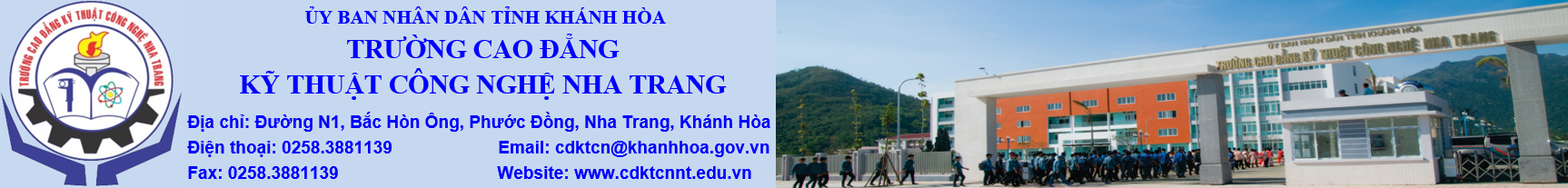 PHIẾU KHẢO SÁT Ý KIẾN VỀ CHẤT LƯỢNG HOẠT ĐỘNG CỦA TRƯỜNG NĂM ………..Nhằm giúp Trường Cao đẳng Kỹ thuật Công nghệ Nha Trang thực hiện Tự đánh giá chất lượng hoạt động của trường với mục tiêu nâng cao chất lượng đào tạo và hiệu quả hoạt động của trường, nhà trường rất mong nhận được những ý kiến đánh giá của CBVC, NLĐ về nội dung trong phiếu khảo sát này trên tinh thần trung thực và xây dựng.NỘI DUNG KHẢO SÁT1. CBVC, NLĐ có cảm thấy hài lòng với mức độ hỗ trợ và hướng dẫn của các cấp quản lý và đồng nghiệp trong quá trình làm việc tại trường?. Không hài lòng.     . Bình thường/ không ý kiến      . Hoàn toàn hài lòng	2. CBVC, NLĐ có cảm thấy môi trường làm việc tại trường là an toàn, lành mạnh và thân thiện không?. Không hài lòng.     . Bình thường/ không ý kiến      . Hoàn toàn hài lòng	3. CBVC, NLĐ có cảm thấy trang thiết bị và cơ sở vật chất của trường có đáp ứng đủ nhu cầu làm việc của bạn không?. Không hài lòng.     . Bình thường/ không ý kiến      . Hoàn toàn hài lòng	4. CBVC, NLĐ có cảm thấy các chương trình đào tạo và phát triển nghề nghiệp tại trường đầy đủ và phù hợp với nhu cầu của bạn không?. Rất phù hợp	. Phù hợp	. Còn phân vân	. Không phù hợp5. CBVC, NLĐ có thấy trường có chính sách thưởng và đánh giá hiệu quả cho nhân viên hợp lý không?. Rất hợp lý	. Tương đối hợp lý	. Còn phân vân	. Không hợp lý6. CBVC, NLĐ có cảm thấy trường đưa ra các quy định và chính sách rõ ràng, minh bạch và công bằng không?. Rất phù hợp	. Phù hợp	. Còn phân vân	. Không phù hợp7. CBVC, NLĐ có thấy trường đáp ứng đủ các yêu cầu về an toàn và sức khỏe trong quá trình làm việc của bạn không?. Có đáp ứng đầy đủ	. Đáp ứng tương đối/ một phần. 	. Không đáp ứng đủ8. CBVC, NLĐ có cảm thấy trường tạo điều kiện thuận lợi cho nhân viên phát triển và thăng tiến không?. Không hài lòng.     . Bình thường/ không ý kiến      . Hoàn toàn hài lòng	9. CBVC, NLĐ có thấy trường có môi trường làm việc tích cực, động viên và hỗ trợ nhân viên phát triển toàn diện không?. Không hài lòng.     . Bình thường/ không ý kiến      . Hoàn toàn hài lòng	10. CBVC, NLĐ có cảm thấy trường có chính sách phản hồi và giải quyết khiếu nại của nhân viên hiệu quả không?. Rất hiệu quả	. Hiệu quả. 	. Còn phân vân	. Không hiệu quả11. Các ý kiến khác............................................................................................................................................................................................................................................................................................................................................................................................................................................................HÃY ĐÓNG GÓP Ý KIẾN ĐỂ CHẤT LƯỢNG ĐƯỢC TỐT HƠNTrân trọng cảm ơn sự hợp tác của CBVC, NLĐ. 